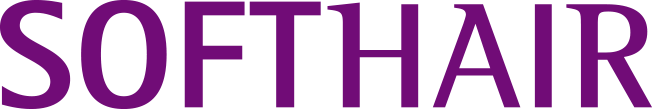 IDENTIFICAÇÃO DO PRODUTOPRINCIPAIS ADVERTÊNCIASINFORMAÇÕES AO CONSUMIDORCOMPOSIÇÃO